Nezhalsky OleksiiExperience:Position applied for: Electrical EngineerDate of birth: 09.04.1985 (age: 32)Citizenship: UkraineResidence permit in Ukraine: NoCountry of residence: UkraineCity of residence: OdessaContact Tel. No: +38 (098) 815-59-42E-Mail: filgayzer@mail.ruU.S. visa: NoE.U. visa: NoUkrainian biometric international passport: Not specifiedDate available from: 25.07.2014English knowledge: GoodMinimum salary: 5500 $ per month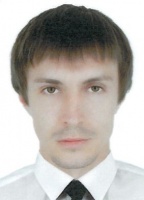 PositionFrom / ToVessel nameVessel typeDWTMEBHPFlagShipownerCrewing14.11.2012-15.03.2013Yellow riverContainer Ship11000B&W MAN10000CyprusUniversalGlobal odessa19.07.2013-02.02.2013CMA CGM MARLINContainer Ship65000MAN B&W77600LiberiaAllseasWind rosse24.02.2012-20.06.2012MCL BREMENMulti-Purpose Vessel11000MAK9000Antigua&BarbudaShepers shipingGlobal odessa20.08.2011-08.12.2011NORJANMulti-Purpose Vessel9000MAK10000LUXEMBURGUNIVERSALGlobal odessa19.01.2011-03.06.2011City of nordicCar Carrier25000MAK7000MALTAAbou mahi shipINSIDERmarine29.06.2009-30.01.2010NotosRo-Ro10000MAK3000CyprusSalamisEuromarine17.07.2007-23.12.2007Dmitry PozharskyDry Cargo25000RD5000RUSMurmansk shippingIPC